Publicado en Madrid el 29/12/2020 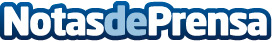 Qustodio analiza 10 retos virales que han marcado 2020Dar 10 toques seguidos con el pie a un rollo de papel higiénico, pintarte el dedo con pintalabios rojo y marcar en la frente a un familiar al grito de ¡Simba! o mantenerse en plancha haciendo movimientos rápidos de codos y piernas al ritmo de la música son algunos de los más virales según un análisis llevado a cabo por QustodioDatos de contacto:Redacción648183184Nota de prensa publicada en: https://www.notasdeprensa.es/qustodio-analiza-10-retos-virales-que-han Categorias: Telecomunicaciones Sociedad Entretenimiento Ocio para niños Dispositivos móviles http://www.notasdeprensa.es